инструменты, материалы и оборудование; 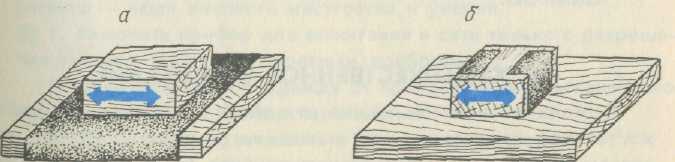 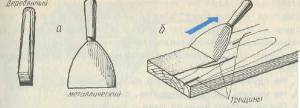 лакокрасочные и отделочные материалы; 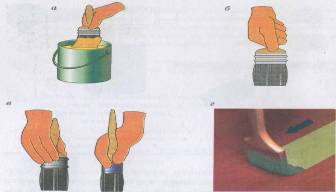 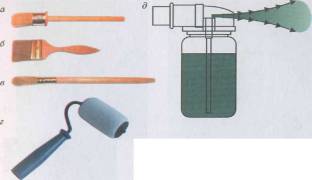 